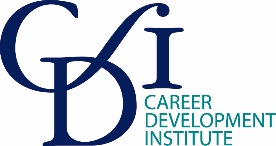 Career Development Framework: Case study templateThank you for be willing to provide a case study about the way that you address the See the big picture learning area. This learning area is concerned with engaging learners inYour case study does not have to address all of these components, but it should address at least one. You can write as much as you need to explain your case study. The initial use of the case study will be as a short summary for the CDI website, but we may reuse in other resources.Any questions please contact kath.wright@thecdi.netCase studyName: Email: School/college/institution: Would you /the institution like to be anonymous: Yes/NoHow are you meeting this learning area?How does this fit into your school, college or institutions’ wider activities?How does it connect to the Gatsby Benchmarks?What resources have been useful in delivering this (provide web links if possible)?How have partners supported the activities?How do you assess that learning has taken place?What did your learners gain from the activity e.g. enjoyment/reaction, change their behaviour/thinking?What was the level of engagement by the staff and what did they gain from the activity?What are the main challenges in running this activity?What advice would you give if someone wanted to run something similar?Key Stage 3Key Stage 4Post 16being aware of a range of different media, information sources and viewpointsbeing aware that there are trends in local and national labour marketsbeing aware that trends in technology and science have implications for careerbeing aware of the relationship between career and the natural environment being aware of the relationship between career, community and society being aware of the relationship between career, politics and the economyevaluating different media, information sources and viewpointsexploring local and national labour market trendsexploring trends in technology and scienceexploring the relationship between career and the environmentexploring the relationship between career, community and society exploring the relationship between career, politics and the economyevaluating different media, information sources and viewpoints and reflecting on the best way to get information for your careerexploring and responding to local and national labour market trendsexploring and responding to trends in technology and scienceexploring and responding to the relationship between career, community and society exploring and responding to the relationship between career, politics and the economyexploring and responding to the relationship between career and the environment